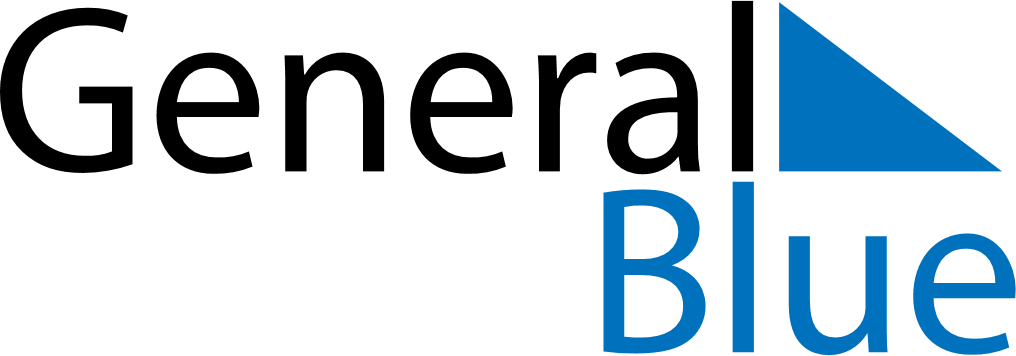 March 2023March 2023March 2023South AfricaSouth AfricaMONTUEWEDTHUFRISATSUN1234567891011121314151617181920212223242526Human Rights Day2728293031